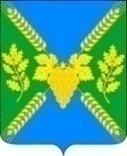 АДМИНИСТРАЦИЯ МОЛДАВАНСКОГО СЕЛЬСКОГО ПОСЕЛЕНИЯ КРЫМСКОГО РАЙОНАПОСТАНОВЛЕНИЕот  05.02.2021                                                                                                                           № 15  село МолдаванскоеОб утверждении перечня объектов, в отношении которых планируется заключение концессионных соглашений В соответствии с частью 3 статьи 4 Федерального закона от 21 июля 2005 года № 115-ФЗ "О концессионных соглашениях", решением Совета Молдаванского сельского поселения Крымского района от 08 февраля 2019 года № 201 «Об утверждении Положения о порядке управления и распоряжения объектами муниципальной собственности Молдаванского сельского поселения Крымского района», п о с т а н о в л я ю:1. Утвердить перечень объектов, в отношении которых планируется заключение концессионных соглашений (далее-Перечень).2. Ведущему специалисту администрации Молдаванского  сельского поселения Крымского района А.В.Петря обнародовать настоящее постановление путем размещения на информационных стендах, расположенных на территории   Молдаванского сельского поселения Крымского района и разместить на официальном сайте администрации Молдаванского сельского поселения Крымского района в сети Интернет.3. Контроль за выполнением настоящего постановления оставляю за собой.4. Постановление вступает в силу со дня официального подписания.Глава Молдаванского сельского поселения Крымского района                                                                                  А.Н.ШаховПриложение к постановлению администрации Молдаванского сельского поселения Крымского районаот 05.02.2021г.  №  15ПЕРЕЧЕНЬобъектов, в отношении которых планируется заключение концессионных соглашений№ п/пНаименование объекта, адрес объектаХарактеристика объекта-технические параметры (протяженность, площадь, мощность и т.д.)Реквизиты документов – оснований возникновения права муниципальной собственностиВид работ в рамках концессионного соглашения (создания и (или) реконструкция)Планируемая сфера применения объекта1234561.Нежилое зданиехутор Новокрымский, улица Фроловой дома № 14-а Нежилое здание,до 1917 года постройки, общая площадь 135,4 кв.метраПостановление администрации МО Крымский район от 02.10.2020 года № 2218-Культурно-массовые мероприятия